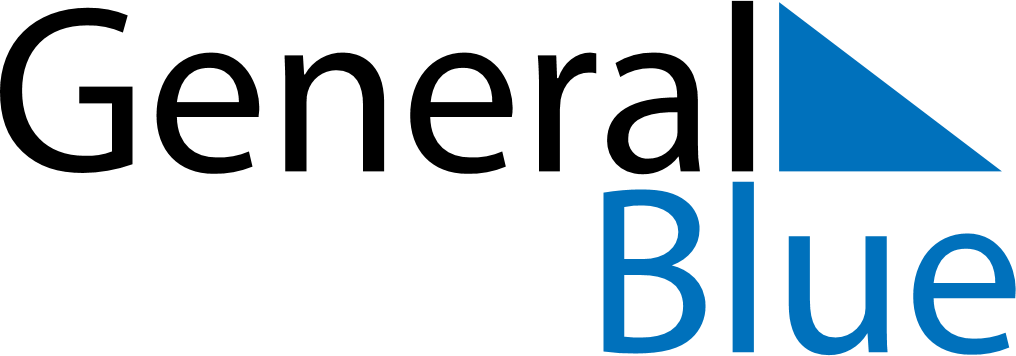 May 2024May 2024May 2024May 2024May 2024May 2024Endirey, RussiaEndirey, RussiaEndirey, RussiaEndirey, RussiaEndirey, RussiaEndirey, RussiaSunday Monday Tuesday Wednesday Thursday Friday Saturday 1 2 3 4 Sunrise: 4:46 AM Sunset: 6:54 PM Daylight: 14 hours and 7 minutes. Sunrise: 4:45 AM Sunset: 6:55 PM Daylight: 14 hours and 10 minutes. Sunrise: 4:43 AM Sunset: 6:56 PM Daylight: 14 hours and 12 minutes. Sunrise: 4:42 AM Sunset: 6:57 PM Daylight: 14 hours and 15 minutes. 5 6 7 8 9 10 11 Sunrise: 4:41 AM Sunset: 6:58 PM Daylight: 14 hours and 17 minutes. Sunrise: 4:40 AM Sunset: 7:00 PM Daylight: 14 hours and 19 minutes. Sunrise: 4:38 AM Sunset: 7:01 PM Daylight: 14 hours and 22 minutes. Sunrise: 4:37 AM Sunset: 7:02 PM Daylight: 14 hours and 24 minutes. Sunrise: 4:36 AM Sunset: 7:03 PM Daylight: 14 hours and 27 minutes. Sunrise: 4:35 AM Sunset: 7:04 PM Daylight: 14 hours and 29 minutes. Sunrise: 4:33 AM Sunset: 7:05 PM Daylight: 14 hours and 31 minutes. 12 13 14 15 16 17 18 Sunrise: 4:32 AM Sunset: 7:06 PM Daylight: 14 hours and 33 minutes. Sunrise: 4:31 AM Sunset: 7:07 PM Daylight: 14 hours and 36 minutes. Sunrise: 4:30 AM Sunset: 7:08 PM Daylight: 14 hours and 38 minutes. Sunrise: 4:29 AM Sunset: 7:09 PM Daylight: 14 hours and 40 minutes. Sunrise: 4:28 AM Sunset: 7:11 PM Daylight: 14 hours and 42 minutes. Sunrise: 4:27 AM Sunset: 7:12 PM Daylight: 14 hours and 44 minutes. Sunrise: 4:26 AM Sunset: 7:13 PM Daylight: 14 hours and 46 minutes. 19 20 21 22 23 24 25 Sunrise: 4:25 AM Sunset: 7:14 PM Daylight: 14 hours and 48 minutes. Sunrise: 4:24 AM Sunset: 7:15 PM Daylight: 14 hours and 50 minutes. Sunrise: 4:23 AM Sunset: 7:16 PM Daylight: 14 hours and 52 minutes. Sunrise: 4:23 AM Sunset: 7:17 PM Daylight: 14 hours and 54 minutes. Sunrise: 4:22 AM Sunset: 7:18 PM Daylight: 14 hours and 55 minutes. Sunrise: 4:21 AM Sunset: 7:19 PM Daylight: 14 hours and 57 minutes. Sunrise: 4:20 AM Sunset: 7:20 PM Daylight: 14 hours and 59 minutes. 26 27 28 29 30 31 Sunrise: 4:19 AM Sunset: 7:20 PM Daylight: 15 hours and 0 minutes. Sunrise: 4:19 AM Sunset: 7:21 PM Daylight: 15 hours and 2 minutes. Sunrise: 4:18 AM Sunset: 7:22 PM Daylight: 15 hours and 4 minutes. Sunrise: 4:18 AM Sunset: 7:23 PM Daylight: 15 hours and 5 minutes. Sunrise: 4:17 AM Sunset: 7:24 PM Daylight: 15 hours and 7 minutes. Sunrise: 4:16 AM Sunset: 7:25 PM Daylight: 15 hours and 8 minutes. 